Your recent request for information is replicated below, together with our response.Please release details of all reported incidences of children and teenagers being blackmailed in relation to naked photos they’ve either sent to the subsequent blackmailer or the latter has obtained via some other means.  Please break the figures down by number of incidences per month between June 2020 and June 2023. *I would like to amend the age group to 0-17 years. In response to this question, I regret to inform you that I am unable to provide you with the information you have requested, as it would prove too costly to do so within the context of the fee regulations.  As you may be aware the current cost threshold is £600 and I estimate that it would cost well in excess of this amount to process your request. As such, and in terms of Section 16(4) of the Freedom of Information (Scotland) Act 2002 where Section 12(1) of the Act (Excessive Cost of Compliance) has been applied, this represents a refusal notice for the information sought.By way of explanation, I would advise you that crimes in Scotland are recorded in accordance with the Scottish Government Justice Department (SGJD) offence classification codes and 'blackmail' is not an offence classification.  Potential offences might be fraud/ indecent images etc. but this would depend on the circumstances of each case and would mean examining thousands of potential reports, an exercise which would far exceed the cost limitations of the Act. If you require any further assistance please contact us quoting the reference above.You can request a review of this response within the next 40 working days by email or by letter (Information Management - FOI, Police Scotland, Clyde Gateway, 2 French Street, Dalmarnock, G40 4EH).  Requests must include the reason for your dissatisfaction.If you remain dissatisfied following our review response, you can appeal to the Office of the Scottish Information Commissioner (OSIC) within 6 months - online, by email or by letter (OSIC, Kinburn Castle, Doubledykes Road, St Andrews, KY16 9DS).Following an OSIC appeal, you can appeal to the Court of Session on a point of law only. This response will be added to our Disclosure Log in seven days' time.Every effort has been taken to ensure our response is as accessible as possible. If you require this response to be provided in an alternative format, please let us know.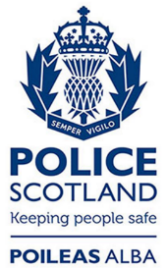 Freedom of Information ResponseOur reference:  FOI 23-1978 Responded to:  xx August 2023